“Never was a horse that couldn’t be rode; never was a cowboy who couldn’t be throwed.”-John Dunning, The Bookwoman's Last FlingApril 1, 2022It is a new year, and we are excited to bring back the 29th Annual Parkfield Ranch Rodeo this Memorial Day Weekend. There will be a variety of rodeo and ranch events for cowboys, cowgirls, and kids to be sure there is something for all our competitors. Spectators will find there is plenty to keep them occupied including food and drink stands, unique western shopping booths, and fun games for adults and children alike.  This event has evolved over the last few years and we continue to make additions and changes to put on the best possible event for the competitors, their families, and spectators. We are requesting your support and contribution for our event, May 27- 29th. It is with the help of our sponsors we continue to fulfill our goal of making this an enjoyable tradition for many.Attached are the new sponsorship levels for 2022. Feel free to call us with questions or feedback. We also hope you will join us May 27-29th in our sponsor VIP area and take pictures with our champions at the conclusion of the Parkfield Ranch Rodeo!Sincerely,     Kayla SantosAnd     Sage Massey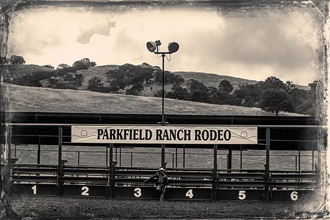 Mail to |Parkfield Ranch Rodeo| 504 Forest Ave.| Templeton, CA 93465Please return form by May 1st 2022Instructions:Choose the level donation you would like to make. Fill out the following page and return with check to Parkfield Ranch Rodeo. All Sponsors, please send email of artwork you would like featured on social media and website as a JPEG file to parkfieldrodeo@gmail.com. Top Hand and Cowboy Sponsors, please email us your plug or any information you would like announced over the weekend. All Sponsors must provide their own banner. Name of Sponsor _________________________________________________________________________Sponsorship Level ________________________________________________________________________(Top Hand, Cowboy, Friends of Parkfield)Sponsorship Amount ________________________________________Will your team be attending the event? ____________________________Gift in Kind Estimated Value $________________________      Description of Gift_______________________________________________________________________________________________________________________________________Will gift be:  Mailed _____ Picked up _____ (If mailed, please use: 504 Forest Ave. Templeton, CA. 93465)Is there a specific event you would like to Donate to? (First come, first serve) (Circle one)Barrels (Open or Junior)Breakaway (Open or Junior)          Team Roping  Ribbon RopingDraw Calf BrandingSort N’ RopeRanch Team Roping         Pasture Team Roping Two Man Sorting      Steer Stopping   Unspecified Contact Info Please fill out your most convenient contact information below so we can send you any additional information. Name__________________________________________________Address ________________________________________________Town __________________     State _______    Zip ______________Phone # ________________________________           Email ______________________________________Social Media handle _____________________________Reach Us 